GSE Algebra 1					HW #8.6					Name: ____________Factor the following. 				2)   					3)  						5) Complete the square to solve for x. 					7) 			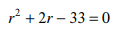 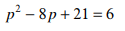 					9) 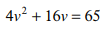 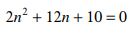 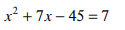 